МИНОБРНАУКИ РОССИИФедеральное государственное бюджетное образовательное учреждениевысшего  образования«Волгоградский государственный социально-педагогический университет»(ФГБОУ ВО «ВГСПУ»)Институт художественного образования.Кафедра педагогики.Конфликты подростков с взрослыми, пути и способы их разрешения.курсовая работапо дисциплине «Педагогика»направления 44.03.01 «Педагогическое образованиепрофиля «Дополнительное образование (в области хореографии)»«Прошла защиту»                                            Исполнитель:Оценка_______________________                   Фурсова Диана Викторовна                                                                              (гр. ХО-ДХБz-31)Дата_________________________                   _________________________                                        Преподаватели                                                  Научный руководитель:______________________________                  Романов Сергей Владимирович                             ______________________________                                                                                                ___________________________Волгоград – 2021.СодержаниеВведение……………………………………………………………………..………3Глава 1. Теоретико-методологический анализ проблемы конфликтов подростков со взрослыми………………………………………………………….51.1 Понятие, сущность и причины конфликтов…………………………………….51.2 Механизмы возникновения конфликтных взаимоотношений подростков со взрослыми…………………………………………………………………………...10Глава 2. Исследование конфликтного поведения у старших подростков….152.1 Организация и методы исследования……………………………………….…152.2 Анализ результатов и выводы………………………………………………….182.3 Методические рекомендации по выявлению путей и способов разрешения конфликтов подростков со взрослыми………………………………………...…..23Заключение………………………………………………………………………...30Список литературы…………………………………………………………...…..32ВведениеАктуальность исследования: Подростковый возраст-это период особой концентрации конфликтов, часто приводящий к различным поведенческим отклонениям, таким как агрессивное поведение, жизнь в особой субкультуре, наркомания, самоубийство. В подростковом возрасте особенно трудно определить, является ли конкретное поведение проявлением психического заболевания или вариантом нормального развития, особенно при так называемых кризисах взрослых, которые в конечном итоге могут перерасти в психическое заболевание или полностью компенсироваться.На формирование личности подростка сильно влияют психосоциальные стрессоры семьи: длительный брачный конфликт, конфликт между супругами в сфере образования, длительный развод и связанный с ним стресс, недостаточное использование внешних ресурсов для развития ребенка, враждебное или оскорбительное отношение к ребенку, недостаточный родительский контроль, неустойчивый стиль воспитания, требование строгой дисциплины ребенка, потеря значимого члена семьи для ребенка, физическое или психическое заболевание члена семьи. Психосоциальные стрессоры, связанные с жизненными обстоятельствами, с особенностями ребенка: нарушение когнитивных функций, нарушение школьных навыков, неспособность учиться в нормальной школе из-за симптомов основного заболевания.Причинами сложностей в отделе могут быть не только внутрисемейные отношения, но и личностные особенности самого подростка, точнее нарушения развития его личности на определенных стадиях онтогенеза.Проблема исследования: каковы причины конфликтов подростка и взрослого.Цель исследования: изучить причины возникновения конфликтов подростка и взрослого.Объект исследования: подростковый период, как важнейший этап жизни.Предмет исследования: механизмы возникновения конфликтных взаимоотношений подростков со взрослыми.Гипотеза исследования: предполагаем, что преодолеть конфликтные взаимоотношения подростка и взрослого возможно при поддержке подростков и доверии к ним, наличии психологического контакта, адекватном способностям уровне притязаний, соответствующих требованиях, наличии перспективы творческого развития, возможности самореализации, компенсации слабых сторон личности, возможности выбора условий обучения соответственно способностям и потребностям подростка.В соответствии с целью, объектом, предметом и гипотезой необходимо решить следующие задачи исследования:Изучить причины возникновения конфликтов между подростками и взрослыми.Проанализировать противоречия и формы трудностей подростка.Выявить роль взрослых в преодолении трудностей подросткового периода взросления личности.Методологическую основу исследования составили работы известных ученых, психологов, педагогов: А. Адлера, Л.И. Божович, Р. Геррига, Е.И. Исаева, И.П. Иванова, Е.П. Кораблина, И.А. Кузнецева, А. Маслоу, И.И. Мамайчук, Т.Д. Марцинковской, М.В. Оршанской, А.В. Петровского, С.Л. Рубинштейна, В.И. Слободчикова, Э. Эриксона, З. Фрейда, Р.Х. Шакурова.Для решения поставленных задач и проверки гипотезы использовались методы исследования: теоретические - анализ психологической, педагогической литературы; эмпирические - анализ передового опыта в области психолого-педагогической поддержки.Теоретическая значимость заключается в исследовании причин возникновения конфликтов у подростков и взрослого.Структура курсовой работы. Работа состоит из введения, двух глав, заключения и списка используемой литературы.Глава 1. Теоретико-методологический анализ проблемы конфликтов подростков со взрослымиПонятие, сущность и причины конфликтовКонфликт имеет множество интерпретаций и определений. По определению О. П.Фесенко, С. В. Колесниковой, конфликт-это отсутствие соответствия между двумя или более сторонами, которые могут быть определенными индивидами или группами индивидов. Каждая сторона делает все возможное, чтобы принять свою точку зрения или цель, и не позволяет другой стороне делать то же самое[20, c.128].Когда люди думают о конфликтах, они чаще всего ассоциируют их с агрессией, угрозами, ссорами, враждебностью, войной. В результате складывается мнение, что конфликты всегда являются нежелательным явлением, что их следует избегать по возможности и что их следует разрешить сразу же, как только они произойдут.Современная точка зрения заключается в том, что даже в организациях с эффективным управлением некоторые конфликты не только возможны, но и желательны[7]. Конечно, конфликт не всегда позитивен. В некоторых случаях это может повлиять на удовлетворение потребностей индивида и достижение целей всей организации. Например, человек, который рассуждает на заседании комитета только потому, что не может не рассуждать, скорее всего, уменьшит удовлетворение потребности в принадлежности и уважении и, возможно, уменьшит способность группы принимать эффективные решения. Члены группы могут принять точку зрения спорящего только для того, чтобы избежать конфликта и всех связанных с ним проблем, даже не будучи уверены, что они поступают правильно. Однако во многих случаях конфликт помогает идентифицировать различные точки зрения, предоставлять дополнительную информацию, выявлять больше альтернатив или проблем. Это делает процесс принятия решений группой более эффективным, а также дает людям возможность выражать свои мысли, тем самым удовлетворяя их личные потребности в уважении и власти. Это также может привести к более эффективной реализации планов, стратегий и проектов, поскольку различные точки зрения на них обсуждаются до того, как они будут фактически реализованы.Одним из существенных признаков конфликта, как отмечают О. А. Иванова, Н. Н.  Суртаева, является характер и особенности участвующих сторон. Особенности конфликта в решающей степени зависят от того, кем представлены конфликтующие стороны[7].Важнейшей чертой конфликта является характер человеческой потребности, за удовлетворение которой он борется. Согласно теории А. Маслоу, потребности могут быть сгруппированы в пять иерархически связанных уровней. К ним относятся: физиологические потребности; потребности в безопасности и безопасности; социальные потребности; потребности в уважении; и потребности в самовыражении. В случае неудовлетворения любой из этих потребностей человек может вступить в конфликт.Важной особенностью конфликта является выраженность противостояния участвующих сторон. В западной конфликтологии это свойство называется интенсивностью конфликта. На этой основе различают конфликты низкой, средней и высокой интенсивности. Конфликт низкой интенсивности возникает в виде спора между противниками. Конфликт наивысшей интенсивности заканчивается физическим уничтожением одной из сторон.В зависимости от сфер человеческой деятельности, в которых возникают конфликты, их делят на семью, домашнее хозяйство, промышленность, труд, политику.Существенной количественной характеристикой конфликтов, часто приводящей к качественным различиям, является их длительность. В общественном транспорте конфликт может длиться несколько десятков секунд.Каждый конфликт имеет конструктивные и деструктивные функции. В зависимости от соотношения положительных и отрицательных элементов в конфликтах они делятся на конструктивные, положительные и отрицательные последствия одновременно и деструктивные.Возникновение и развитие конфликтов обусловлено действием четырех групп факторов и причин: объективных, организационных и руководящих, социально-психологических и личностных. Первые две группы факторов в основном объективны, третья и четвертая – в основном субъективны[2, c.118].Объективными причинами конфликтов являются прежде всего обстоятельства социального взаимодействия, приведшие к конфликту их интересов, мнений и установок. Объективные причины приводят к созданию предконфликтной ситуации-объективной составляющей предконфликтной ситуации.Субъективные причины конфликта связаны главным образом с индивидуальными психологическими особенностями оппонентов, которые заставляют их выбирать конфликт, а не каким-либо другим способом разрешить создавшееся объективное противоречие. Человек не идет на компромисс в решении проблемы, не признается, не избегает конфликта, не пытается разрешить конфликт с противником взаимовыгодным способом, а выбирает стратегию противодействия. Практически в любой предконфликтной ситуации есть возможность выбрать конфликт или один из бесконфликтных вариантов решения. Причины, по которым человек выбирает конфликт в связи с вышесказанным, носят в основном субъективный характер[5, c.176].Вторая группа объективных причин конфликта носит организационный и руководящий характер. Элемент субъективизма несколько более присущ этим причинам, чем объективным причинам. Организационные и организационные причины конфликтов связаны с созданием и функционированием организаций, коллективов и групп.Структурными и организационными причинами конфликтов является несоответствие организационной структуры требованиям деятельности, в которой она участвует.Чем больше структура организации не соответствует требованиям деятельности, в которой она участвует, тем менее эффективна организация, тем больше межличностных и межгрупповых конфликтов возникает в ее коллективах.Функциональные и организационные причины конфликтов обусловлены не оптимальными функциональными отношениями организации с внешней средой; между структурными элементами организации; между отдельными сотрудниками. Внешние функциональные связи организации должны максимально соответствовать решаемым задачам и обеспечивать их выполнение. Любая организация-это элемент системы более высокого порядка. Эффективная работа организации невозможна без хорошо налаженных функциональных отношений с внешней средой. Разрыв этих ссылок приводит к конфликту.Личностные и функциональные причины конфликтов связаны с неполным соответствием работника требованиям позиции с точки зрения профессиональных, моральных и других качеств.Ситуационные и руководящие причины конфликтов обусловлены ошибками менеджеров и подчиненных в решении управленческих и других задач. К социально-психологическим относятся причины конфликтов, вызванных непосредственным взаимодействием людей, фактор их включения в социальные группы.Одной из таких причин является возможная значительная потеря и искажение информации в процессе межличностного и межгруппового общения. В принципе, человек не может передать всю информацию, содержащуюся в его психике и касающуюся обсуждаемой с партнером проблемы, без часто существенных искажений в процессе общения. Большая часть информации содержится на уровне бессознательного и вообще не выражается словами. Некоторая информация теряется из-за ограниченного словарного запаса конкретного человека. Из-за нехватки времени многое из того, что можно было бы сказать, не выражается. Часть информации удерживается говорящим, если ему невыгодно передавать эту информацию. Из сказанного многое не усваивается собеседником из-за невнимательности или трудностей быстрого понимания. Человек обычно не воспринимает услышанное на веру, а оценивает и делает выводы, отличающиеся (а иногда и противоположные) от того, что сказал собеседник[16].Непонимание людей между собой может стать основной причиной конфликтов или затруднить разрешение социальных противоречий, возникших по другим причинам. Вторая типичная социально-психологическая причина межличностных конфликтов-это несбалансированное ролевое взаимодействие между двумя людьми. В ситуации межличностного общения человек или оба человека могут не играть тех ролей, которые партнер по взаимодействию ожидает от каждого из них. (Гришина Н. В., 2005).Личностные причины конфликта связаны прежде всего с индивидуальными психологическими особенностями участников. Они обусловлены особенностями процессов, происходящих в психике человека в процессе его взаимодействия с другими людьми и окружающей средой.Таким образом, конфликт может быть функциональным и привести к повышению эффективности организации. Или это может быть дисфункциональным и привести к снижению личной удовлетворенности, группового сотрудничества и организационной эффективности. Роль конфликта в основном зависит от того, насколько эффективно он управляется. Чтобы управлять конфликтом, нужно знать его причины, характер и возможные последствия, чтобы выбрать наиболее эффективный метод разрешения.Механизмы возникновения конфликтных взаимоотношений подростков со взрослымиГлавная потребность людей - это необходимость приобщения друг к другу. Она постоянно проявляется в различных условиях и реализуется во взаимодействии, результатом которого являются отношения людей.Связь между родителями и детьми влияет на их познавательную деятельность, свое поведение и свои эмоционально-волевая сфера. М. и. Лисина обнаружила, что, когда детей поощряют быть активными, они раскрывают свои когнитивные навыки, начать доверять взрослых, с которыми они выстраивают доброжелательные отношения. Когда родители приветствуют интеллектуальную деятельность подростка, гордятся его ценами и постоянно рассказывают другим о его успехе, их отношения становятся тесными[10].Различают два типа отношений-конъюнктивные (соединительные контакты) и дизъюнктивные (разделительные контакты). Первые проявляются в согласии, единстве, как общности. Такие отношения характеризуются непринужденностью, уравновешенностью, спокойствием, ровным тоном разговора, шутками, самокритичностью и самоиронией, обменом мнениями, отсутствием дистанции в контакте, взаимной поддержкой и т.д.Вторая характеризуется социальной отстраненностью, повышенной интонацией, криком, отсутствием обмена мнениями, грубостью, заниженными оценками друг друга, интемпературностью, несогласием, неспособностью слушать другую сторону, критикой, чрезмерными требованиями, приказами, прекращением общения, отсутствием словесного и физического контакта, отстраненностью, холодностью. Отношения между родителями и подростками не могут быть однозначными на протяжении всей их совместной жизни: они могут меняться в сторону улучшения или ухудшения.Отношения становятся неблагоприятными, когда родители применяют сослагательные влияния, постоянно находят ошибки, ругают, проверяют и контролируют. Постоянная неудовлетворенность детей является симптомом серьезных нарушений взаимодействия родителей с ними. И наоборот, если родители используют сослагательные наклонения, хвалят подростков, шутят с ними, одобряют и поощряют их, дают им выбор действий, то дети спокойны, добры, добросовестны, стараются не раздражать родителей, не оказывают на них давления, не обманывают, не обманывают и не проверяют их терпение. Важно учитывать, что не каждое дизъюнктивное влияние приводит к отказу. У каждого типа отношений есть свои мотивирующие силы, свое "устройство", свои механизмы. Проявление определенного типа отношений зависит от активности и личностных особенностей коммуникантов - произвольных, эмоциональных и ценных. В процессе взаимодействия родители и подростки неразрывно связаны друг с другом. Они проявляются в общем эмоциональном поле, где в первую очередь видны их психические состояния. К ним относятся проявления:чувства: страх, одышка, гнев Внимание: концентрация, отвлечение внимания;сила воли: решимость, растерянность, концентрация;мышление: Сомнение, удовлетворение решением трудной задачи Психические состояния приводят к определенным последствиям и, характерно, как бы передаются, передаются другому человеку[22, c.135]. Межличностные отношения отражают особенности деятельности людей. механизм медиации активности заключается в следующем: общая активность приводит к тому, что ее результаты могут или не могут удовлетворить другого человека. Если результаты плохие, то возникает недовольство, другого человека обвиняют в халатности и лени. Когда подросток предлагает что-то и начинает реализовывать это самостоятельно, отношение к нему меняется. Дизъюнктивные отношения становятся сослагательными отношениями.[8, с 126]Родители также должны делать то, что дети традиционно ожидают от них: готовить еду, организовывать праздники, обеспечивать безопасность и защиту и заботиться о своих детях. Этого можно добиться только при таких мероприятиях, которые организуют родители, чтобы найти общие интересы с подростком и договориться с ним.Формирование отношений связано не только с потребностями, но и со степенью значимости и ценности их субъекта. Нехватка означает отсутствие чего-то, а слово "нехватка" означает, что этого недостаточно. Нехватка-это отсутствие ценностного смысла.Отношения всегда сосредоточены на некоторых ценностях, потому что люди объединены или разделены общим взглядом на определенные ценности. Потребность одного человека в личных качествах и деятельности другого человека приводит к дефициту, когда потребность не удовлетворяется, и эти качества редки, но ценны. Если потребность в дефиците не осознана, человек срочно находит ему замену. То, что является редким и значимым, ценится гораздо выше, чем то, что является обычным. Отсутствие и потребность человека в предметах или людях воспринимается как неудовлетворенность, тоска или отчаяние.Родители также отличаются недостаточными качествами, такими как" способность находить подход к подростку в различных ситуациях"," справедливость", "готовность помочь", "эмоциональное равновесие", "способность разделять мнение подростка".Дефицит конъюнктивных отношений обусловлен несколькими факторами. Это происходит, когда ожидания подростков сильно отличаются от реальности, желаемое не совпадает с реальностью. Дефицит возникает, когда определенный тип поведения воспринимается как чрезмерный. Это нарушает равновесие, равновесие действий родителей и детей-подростков[14, c.124].Работоспособность, активность, высокие достижения в педагогической (спортивной или художественной) деятельности, забота друг о друге, возможное участие подростка в создании семейного благополучия, помощь родителям - вот необходимые качества и особенности личности и деятельности детей-подростков, способствующие накоплению согласия с родителями.Механизм морально-ценностного значения влияет на определенные отношения, когда в личности и деятельности подростка преобладают определенные черты, которые становятся основой поступков или индивидуальных поступков. Когда в подростке преобладают скромность, честность, уважение и благодарность, отношения окрашиваются моральными и ценностными качествами.Во время взросления подросток испытывает много психологических мук, хотя они могут быть вызваны ошибками, которые он совершил. Существует три группы факторов, которые приводят к дисфункциональному росту: нарушения динамизации, стабилизации и оптимизации. Если нарушение динамизации не позволяет подростку получать новые впечатления и разнообразить свою деятельность, то он иногда, находясь в однообразии, старается совершать неординарные поступки, не представляя, чем все это может закончиться. Нарушения стабильности приводят к неопределенности и неопределенности. Фактор оптимизации способствует комфорту, к которому стремится каждый. В то же время нет сильных чувств неудачи, нет психологических травм.Отсутствие хотя бы одного из факторов вызывает проблемы. Под недостатком понимается дискомфорт, напряжение, недовольство собой, окружающими людьми и обстоятельствами. Психологически нужда проявляется в страхе, страхе, неудовлетворенности, разочаровании, гневе, раздражении, горе и страдании, отчаянии и ужасе. Невзгоды-результат многих процессов[9].Семейные проблемы связаны с пьянством и агрессией. Родители и их друзья видели 50% подростков пьяными, 15-20% смотрели, как взрослые дерутся. Если младшие подростки чаще и сокрушительнее относятся к пьяным родителям и их гостям, то старшие в возрасте 14-15 лет воспринимают эту ситуацию как нормальную и иногда защищают мать в драке с отцом[1, c.26].Успешная социализация формируется при адекватной самооценке, поддержке родителями подростков и доверии к ним, наличии психологического контакта, уровне требований, соответствующих способностей, перспективах творческого развития, возможности самореализации, компенсации слабостей индивида, благоприятных материальных условиях семьи, возможности выбора условий обучения в соответствии со способностями и потребностями подростка.Существуют различия в выборе стратегий и способов трансформации проблем подростков: младшие подростки и девочки-подростки руководствуются семьей, своими ценностями и традициями, что позволяет превратить негативный опыт в положительный. У старшего подростка значение семьи постепенно заменяется эталонной группой. Из-за более развитых способов преодоления трудностей подростки менее тревожны, но более чувствительны к непониманию своих родственников. Трудности старшего подростка проистекают из противоречий между стремлением к независимости и недостаточно сформированными способами преодоления этих противоречий. Семейные ценности в значительной степени пересматриваются, и значение сверстников увеличивается. Чувство болезненной открытости миру взрослых и сверстников усугубляет психологическое напряжение подростка. Своего рода недоверие к нему влияет на психологическую безопасность и уязвимость: подростки думают, что другие враждебно относятся к ним. Юношеский эгоцентризм отличается от личного эгоцентризма тем, что первый становится источником неприятия "обычного" отца и матери, не очень мудрого учителя [18, с. 345.]Таким образом, механизмы отношений могут функционировать как комплексно, так и раздельно. Поэтому важно понять, что их вызывает. К основным факторам, определяющим психологические стрессы и поведенческие расстройства подростков, относятся: отношение подростка к учебе и школе; отношения со сверстниками; отношения в семье; факты полицейских арестов; алкоголизм в семье; количество детей в семье; Образование и работа матери и отца.Глава 2. Исследование конфликтного поведения у старших подростков. 2.1 Организация и методы исследованияПроведенный теоретико-методологический анализ литературы по проблеме конфликтного поведения у подростков выявил недостаточную разработанность вопроса развития конфликтного поведения в старшем школьном возрасте. Большинство исследований указывают лишь на причины появления отклоняющегося поведения и не выявляют особенности конфликтного поведения в данный период. При этом учителями и психологами школ отмечается все возрастающая эмоциональная нестабильность, неуравновешенность и общая агрессивность подростков.В связи с этим основной целью эмпирического исследования явилось изучение особенностей агрессивного поведения старших школьников и возможностей ее коррекции.Цель конкретизировалась через постановку ряда эмпирических задач :1. Исследовать конфликтного поведения и особенности агрессивного поведения старших школьников.2. Сформулировать рекомендации для родителей и учителей по работе с детьми.В исследовании приняли участие 30 старших школьников 9-го класса в возрасте 15-17 лет средней общеобразовательной школы №15 г. Владимира. Из них 15 мальчиков, 15 девочек. Для реализации поставленных задач применялись следующие психодиагностические методики:Опросник А. Басса – А. Дарки для диагностики состояния агрессии (адаптация А.К. Осницкого) [8]. Авторы данной методики понимают под агрессивностью свойство личности, характеризующееся наличием деструктивных тенденций, в основном в области субъект-субъектных отношений. Как всякое свойство, агрессивность имеет различную степень выраженности: от почти полного ее отсутствия до максимального развития. Каждая личность обладает определенной степенью агрессивности. Чрезмерное ее развитие определяет облик личности, которая может стать конфликтной, жестокой, поведение ее принимает социально неодобряемые формы. Определив уровень таких деструктивных тенденций, которые сопряжены с эмоциональными переживаниями, гневом, враждебностью, можно с большой степенью вероятности прогнозировать проявление агрессии. Это понимание агрессии положили в основу своей методики А. Басс и А. Дарки. При этом они разделяли агрессию и враждебность, которую понимали как реакцию, развивающую негативные оценки людей и событий.Исходя из положений теоретической части данной методики, все агрессивные проявления подразделяются на два основных типа:- мотивационная агрессия, или агрессия как самоценность;- инструментальная агрессия, как средство (подразумевая при этом, что и та и другая могут проявляться как под контролем сознания, так и вне его и сопряжены с эмоциональными переживаниями: гнев, враждебность).В большей степени значимы проявления мотивационной агрессии как прямое проявление реализации присущих личности деструктивных тенденций. Определив уровень таких тенденций, можно с большой степенью вероятности прогнозировать возможность проявления открытой мотивационной агрессии. Опросник Басса – Дарки и является одной из таких диагностических процедур. Создавая опросник, А. Басс и А. Дарки решили учесть различные формы агрессивных реакций. А. Басс, отдавая предпочтение бихевиоральному аспекту гипотезы «фрустрации – агрессии», предлагал разграничивать две реакции: реакцию, проявляющуюся «внешне», активно по отношению к конкретным лицам, которую он определил термином «агрессия», и реакцию, состоящую в том, что личность занимает в общем негативную, недоверчивую позицию по отношению к окружающим, - такая реакция определяется А. Бассом как «враждебность».А. Басс и А. Дарки выделили следующие виды реакций:1. Физическая агрессия.2. Косвенная агрессия.3. Раздражение.4. Негативизм.5. Обида.6. Подозрительность.7. Вербальная агрессия.8. Чувство вины.Опросник состоит из 75 утверждений, на которые испытуемый отвечает «да» или «нет».Физическая агрессия, косвенная агрессия, раздражение и вербальная агрессия вместе образуют суммарных индекс агрессивных реакций; а обида и подозрительность – индекс враждебности.При составлении опросника А. Басса и А. Дарки пользовались следующими принципами:1. Вопрос может относиться только к одной форме агрессии.2. Вопросы были сформулированы таким образом, чтобы в наибольшей степени ослабить влияние общественного одобрения или неодобрения.Методика Басса – Дарки позволяет определить типичные для испытуемых формы агрессивного поведения. Применяя данную методику, можно убедиться в том, что у различных категорий подростков агрессия имеет различные качественные и количественные характеристики. Вместе с тем эта методика позволяет получать данные о готовности подростков действовать в определенном направлении. Кроме того, результаты применения данной методики позволяют сделать некоторые выводы о содержании мотивационной сферы ребенка, так как выбор способов с реально действующими смыслообразующими мотивами.Опросник Басса – Дарки является наиболее приемлемым инструментом для измерения агрессии у подростков с девиантными формами поведения.Из проективных методик в соответствии с целями и задачами исследования применялись: тест «Рука» и рисуночный тест фрустрации С. Розенцвейга.2.2 Анализ результатов и выводыНа первом этапе исследовался общий уровень агрессивности и конфликтности, а также выявлялись конкретные виды агрессивных тенденций, вызывающие конфликты по методике А. Басса - А. Дарки. Результаты представлены в диаграммах № 1,2.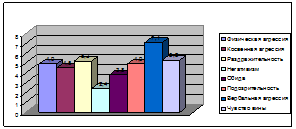 Диаграмма 1. Агрессивность подростков по методике А. Баса-А. ДаркиПо результатам исследования было показано, что у подростков высокий уровень вербальной агрессии. Вербальная агрессия - это выражение негативных чувств как по форме, так и по содержанию вербальных реакций. Дети, вступающие в конфликт, ругаются, бранятся, называют имена, то есть выражают свою агрессию словами. Скорее всего, это связано с тем, что подростки часто слишком возбуждены и, следовательно, раздражительны из-за их возраста.Еще одна выраженная тенденция у подростков - высокая раздражительность. Раздражительность-готовность проявить при малейшем волнении быстрый темперамент, резкость, грубость. Подростковый возраст характеризуется повышенной возбудимостью, неустойчивостью эмоций и поведения, подростки плохо контролируются, эмоциональны и неустойчивы. Это основано на физиологической перестройке всего организма.Однако следует отметить, что подростковый возраст также чувствителен к развитию эмпатии – способности сопереживать, сопереживать и думать-способности понимать собственное состояние, чувства и эмоции и осознавать их. Поэтому проявленная агрессия может вызвать только чувство вины, которое является одной из ярко выраженных черт подростков.Поиск друга, отсутствие доверия к себе и другим, неустойчивость характера приводят к развитию недоверия - недоверия и осторожности по отношению к людям, основанной на вере в то, что другие хотят причинить вред.В результате у подростков наблюдается повышенная физическая и косвенная агрессия, то есть они часто выражают агрессию на других людей в виде сплетен, злонамеренных шуток окольными путями. Также в их поведении нет направленных вспышек гнева-вспышек гнева, которые проявляются в криках, топоте ног, ударе кулаков по столу и т. Эти взрывы характеризуются дезориентацией и беспорядком, но в некоторых случаях могут также превратиться в физическую агрессию - применение физического насилия в отношении другого человека.Негативизм и обида меньше всего представлены у подростков, поэтому из этого можно сделать вывод, что у детей позитивное отношение к другим.С помощью метода можно определить общий уровень агрессивности и враждебности, вычислив соответствующие индексы.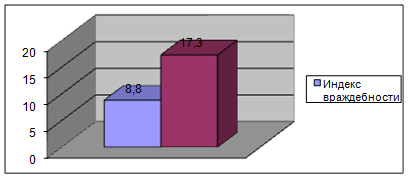 Диаграмма 2. Уровень агрессивности и враждебности подростков по методике А. Баса – А. ДаркиСогласно исследованию, можно видеть, что подростки обладают наиболее выраженной агрессивностью, то есть дети не обладают адекватным поведением, это внутреннее состояние неспособности контролировать свои эмоции, а не негативное отношение к миру. Так, по результатам исследования было показано, что подростки обладают довольно высоким уровнем агрессивности, что является причиной конфликтов. Чаще всего конфликты возникают из-за того, что дети-подростки раздражительны и часто проявляют вербальную агрессию, которая приводит к неконтролируемым вспышкам гнева и может достичь физической агрессии. Такие виды агрессивного поведения, как обида и негативизм, практически не проявляются в поведении.Далее исследовались стратегии поведения подростков в конфликтных ситуациях по методике К. Томаса. Результаты представлены в таблице №2 приложения 1 и диаграммах № 3,4.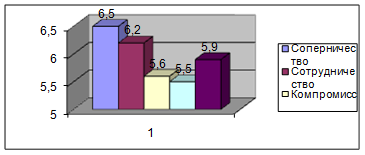 Диаграмма 3. Выраженность стратегий поведения в конфликтных ситуациях у подростков по методике К. Томаса.Наиболее сильно представлены две противоположные стратегии – соперничество и сотрудничество. Соперничество (конкуренция) - стремление добиться удовлетворения собственных интересов за счет другого. Сотрудничество, когда участники ситуации приходят к альтернативе, которая полностью отвечает интересам обеих сторон. Наличие противоположных тенденций в поведении говорит о том, что подростки, скорее всего, не обладают адекватным поведением и не знают, как выразить свои собственные чувства, что приводит к конфликту, и у них нет глубокого негативного отношения к окружающему миру.Таким образом, можно сделать вывод, что подростки имеют неустойчивое поведение, они часто спешат, то есть поведение в подростковом возрасте неоднозначно.Интересно рассмотреть типологию поведения в конфликтных ситуациях (см. Рисунок 4).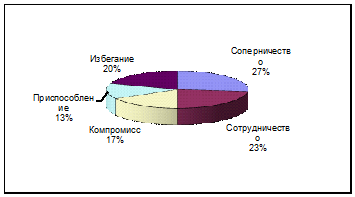 Диаграмма 4. Представленность подростков с различными типами поведения в конфликте по методике К. Томаса.Представленная диаграмма показывает, что 27% подростков предпочитают конкурентную стратегию.Они боятся добиться удовлетворения собственных интересов за счет другого. Около 23% готовы к сотрудничеству КСО, то есть они приходят к альтернативе, которая полностью отвечает интересам обеих сторон. 20% подростков предпочитают избегать или отступать, что характеризуется как отсутствием воли к сотрудничеству, так и отсутствием тенденции к достижению собственных целей. Около 17% могут достичь компромисса как соглашения между конфликтующими сторонами, достигнутого путем взаимных уступок.Остальные 13% подростков предпочитают стратегию адаптации – жертвовать собственными интересами в пользу другого.Таким образом, исследование показало, что подросткам чаще всего представляются стратегии сотрудничества и конкуренции, и почти нет стратегий избегания и компромисса.Конфликт-важнейший аспект взаимодействия людей в обществе, своего рода ячейка социального существования. Это форма отношений между потенциальными или фактическими субъектами социального действия, мотивация которых определяется противоположными ценностями и нормами, интересами и потребностями. Одним из существенных признаков конфликта является характер и особенности участвующих сторон. Особенности конфликта в решающей степени зависят от того, кем представлены конфликтующие стороны. Важнейшей чертой конфликта является характер человеческой потребности, за удовлетворение которой он борется. Причины конфликтов в первую очередь связаны с индивидуальными психологическими особенностями участников. Они обусловлены особенностями процессов, происходящих в психике человека в процессе его взаимодействия с другими людьми и окружающей средой. Характер поведения зависит от индивидуальных психологических особенностей человека, его психического состояния, отношения к конкретному партнеру во взаимодействии и особенностей реальной ситуации взаимодействия. Если фактическое поведение партнера попадает в рамки желаемого или приемлемого, взаимодействие продолжается бесконфликтно. Нежелательное поведение может привести к предконфликтной ситуации, а неприемлемое поведение может привести к конфликту.Исследование показало, что подростки имеют повышенный уровень агрессии и конфликта, большинство из них не имеют адекватных стратегий поведения в конфликтах. В связи с этим в образовательном процессе в школе особое внимание следует уделять профилактике, профилактике и разрешению конфликтов при работе с подростками. Учителя и родители нуждаются в широких психологических знаниях, чтобы быть компетентными в борьбе с агрессией детей. Чтобы трудности самого подростка, а также его родителей и школы были менее острыми, необходимо заранее знать, какие проявления конфликтов могут возникнуть в этом возрасте. В соответствии с этими знаниями должен строиться образовательный процесс, который должен быть направлен на снижение агрессивности и конфликтов. В школе этот процесс должен быть связан с работой школьного психолога, который должен проводить поощрительную тренировку с учениками. Учителя также должны вовлекать таких подростков в социально значимые, социально оцениваемые мероприятия, побуждающие их критически оценивать свое поведение, отношение к себе и другим людям, создавать объективные предпосылки для нормального личностного развития и уравновешивать проявления агрессии. Эта деятельность становится интересной и значимой для подростка, когда она дает эмоциональное удовлетворение чувству достижения намеченной цели и ребенок должен быть включен в положение активного участника. Учителя должны организовать воспитательную работу так, чтобы у подростков была возможность удовлетворить свои интересы, реализовать свои потребности, показать свои способности, оценить себя и быть оцененными другими, и, наконец, попытаться найти наилучший вариант отношений со сверстниками и учителями и выбрать приемлемую форму поведения. Кроме того, необходимо вовлекать молодежь в общественно полезные и связанные с работой занятия, которые решают проблемы развития познавательного интереса к различным видам труда, формируют основы культуры умственного и физического труда и воспитывают высокие моральные качества, целеустремленность, долг и ответственность.2.3 Методические рекомендации по выявлению путей и способов разрешения конфликтов подростков со взрослымиПрактика показывает, что наиболее распространенными способами преодоления подросткового конфликта являются нейтрализация агрессивных и враждебных проявлений, разделение противоречивых сторон и устранение конфликтующих факторов. Все это способы снижения активности самих подростков. Существуют большие возможности в развитии личности в условиях конструктивного преодоления межличностных конфликтов, когда деятельность психолога носит характер активных корректирующих действий.Однако готовность подростка к конструктивному поведению в условиях межличностных конфликтов формируется в особых условиях, создание которых является предметом профессиональной деятельности психологов и учителей, обладающих методами личностного развития подростков и знаниями о развитии подростковых групп.Психологическое содержание работы заключается в обеспечении перехода участников конфликта от противостояния и борьбы за отстаивание своих позиций к осознанию общности своих интересов при выходе из ситуации и необходимости объединиться, чтобы найти это решение.Подросток должен понимать, чего ему не хватает, что и как он может изменить, какая роль в изменении принадлежит ему, а что не зависит от него. Кроме того, он должен понять, может ли он причинить себе вред своим поведением и образом жизни. Все психические новообразования рассматриваются через призму отношения субъект-субъект. Благодаря им подросток находит свое " я " и во взаимодействии с другими сравнивает свое поведение и поведение, требуемое обществом[3, c.303].Основная особенность психологической помощи заключается в том, что она включает в себя деятельность двух сфер жизни: помогающего психолога, социального педагога, психотерапевта и принимающего клиента, пациента. Однако получатель помощи выступает как активный субъект своей жизни. В противном случае действия вне деятельности получателя могут не оказывать положительного влияния. Психологическая помощь основана на основных принципах.Принцип согласованности. Это означает, что психологическая помощь должна пониматься целостно, так как любое влияние специалиста влияет не только на функциональный ход, но и на личность в целом. Если " на ранних стадиях онтогенеза психическая деятельность человека имеет относительно элементарную основу и зависит от основной функции, она становится более сложной и начинает осуществляться с участием более высоких структурно более высоких форм деятельности."В этом отношении психологическая помощь имеет не только содержательные особенности, влияющие на отдельные аспекты, но и динамику развития всей системы личности в онтогенезе.Принцип общения. Это означает, что только работая с подростком, вы можете оказать на него положительное влияние. Это связано с тем, что получатель чувствует поддержку, и причины и результаты всех его трудностей становятся ясными. Принцип общения предполагает поддержку человека психологическим контактом между двумя сторонами; сотрудничество. Контакт позволяет создать общее пространство общения, в котором взаимодействуют две равные стороны: та, которая нуждается в помощи, и та, которая ее предоставляет. В то же время доверительные отношения и согласие естественны.Принцип позитивного развития в деятельности психологической поддержки. Суть этого принципа заключается в том, что психологическая помощь направлена на то, чтобы что-то изменить в человеке, который попросил совета. Психологическая поддержка специалиста помогает человеку принимать самостоятельные конструктивные решения, тем самым способствуя его личностному росту.Принцип адаптации и выносливости. Это позволяет специалисту формировать устойчивость реципиента к неблагоприятным воздействиям окружающей среды, терпеть гнев грубых, противоречивых, агрессивных людей. Принцип адаптации отвлекает внимание дарителя помощи, чтобы спокойно войти в новую среду, учит не обращать внимания на временные неудобства и акцентировать внимание на том, что даже негативные действия среды могут нести положительный импульс, так как расширяют опыт знакомства с окружающими. Это увеличивает возможности человека, так как он развивает жизненно важные способности, которые позволяют ему противостоять аморальному влиянию некоторых людей, и уменьшает его беспомощность[12, c.16].Принцип адаптации и выносливости следует из понимания психической адаптации как процесса оптимальной корреляции индивида и окружающей среды. Этот принцип позволяет нам углублять наши знания о законах воздействия окружающей среды, наследственности и развития на различных стадиях онтогенеза. Принцип адаптации способствует пониманию общих закономерностей нормального и нарушенного развития. Хорошая приспособляемость указывает на выносливость и психическое здоровье человека, получающего психологическую помощь.Принцип безопасности и надежности. Она заключается в том, что помогающий специалист должен принимать все проблемы поддерживающего человека, соблюдая профессиональную этику и главное правило - "не причинять вреда".Принцип сложности означает, что психологическая помощь эффективна, когда в вспомогательных мероприятиях одновременно участвуют не только специалист, но и взрослые, возможно, сверстники. Кроме того, с соблюдением профессиональной тайны и на основе профессиональной этики специалист может ввести врача или социального педагога в контекст проблемы[23, c.345].Принцип реабилитации предполагает, что при оказании психологической помощи специалист ориентируется на подростка и осознает его приоритеты. Этот принцип особенно актуален для людей, находящихся под угрозой исчезновения. В связи с этим подходом были разработаны целевые программы защиты прав материнства и детства.Принципом наблюдения или всесторонней поддержки является необходимость постоянного всестороннего внимания к человеку, нуждающемуся в психологической помощи. Всесторонняя поддержка необходима, особенно для подростков с трудностями в обучении, межличностными отношениями и проблемами со здоровьем.Принцип позитивной активности подростка, нуждающегося в помощи. Изменения подростка возможны только из-за его собственной активности. Активность-свойство всех живых существ. В процессе психологической помощи, исходя из принципа деятельности, специалист определяет причину и следствие того или иного явления. Важно определить, как подросток ведет себя при определенных обстоятельствах и как операция справляется с этим. Это выражается в эмоциональных и произвольных действиях, в которых проецируется желание подростка изменить себя или обстоятельства, которые его не удовлетворяют. Этот принцип помогает определить характер деятельности человека, с которым работает специалист. Важно понять, были ли действия подростка, совершившего необоснованное действие, преднамеренными или импульсивными.Принцип установления гуманистических и демократических отношений между специалистами, оказывающими помощь, и теми, кто ее получает. Это означает равные отношения между всеми субъектами помощи, что приводит к "гуманизации" всей технологии и процессу психологической помощи.[1, с 90]В общей психологии психологическая коррекция - это набор психологических приемов, используемых психологом для коррекции психологии или поведения психически здорового человека.Часто психологическая коррекция считается идентичной психотерапии. Однако целью психотерапии является коррекция существующих психических расстройств в клинике неврозов и психосоматических заболеваний личности подростков. В психологической поддержке психологическая помощь занимает важное место на определенном этапе.Психологическая профилактика - это предотвращение возможных негативных последствий поведения, нежелательных для обучения и развития детей и подростков.Хотя перепады настроения являются общими для всех людей, они должны привлечь внимание родителей и учителей, если они часто замечаются у подростка.Причины ухудшения настроения подростков объективны и субъективны. Все, что не зависит от самих ребят, считается объективным.Субъективные причины кроются в личности и деятельности подростков, их межличностных отношениях с родителями, другими взрослыми и учителями. Детей раздражает" ребяческое " обращение с ними-приказы, неуважительное отношение, уныние. Парадокс заключается в том, что они очень внимательны к вежливости взрослых, но сами они не всегда соблюдают корректность и этикет. Существует правило для взрослых; чем больше потребность во взрослой жизни и независимости, тем больше вы должны проявлять уважение к подростку, давать ему независимость в принятии решений, но в то же время он должен больше отвечать за свою независимость. Безответственность подростка, порожденная неопределенностью обязанностей и обязанностей, приводит к расстройству настроения, особенно если за невыполнением обязанностей следует наказание.Помощь родителей своим детям основана на несомненной любви. Дом должен быть местом для подростка, где его понимают, любят, где он заботится о своих младших братьях или сестрах, где его обожает бабушка, которой он может рассказывать ерунду, где есть семейный отдых.Чем занятее подросток, тем лучше его эмоциональное состояние: нет времени грустить, обижаться на кого-то, нужно успеть поступить в отделение или в музыкальную школу. Однако давайте не будем забывать о таком щекотливом моменте, как бедность. Исследования субкультуры бедности, особенно в материнских семьях, показали инертность и пассивность подростков, скрытое раздражение и отчужденность. [22]Расстройства настроения зависят, с одной стороны, от условий жизни, с другой-от психофизиологических особенностей личности подростка: эмоциональности, гиперчувствительности, напряженности, интроверсии.Если настроение меняется, помощь может быть оказана несколькими способами. Самый простой способ-вести дневник. Настроение, выраженное в слове, начинает принимать другую окраску. Написание автобиографии также поможет вам понять и изменить свое настроение. Один из самых эффективных способов повлиять на ваше плохое настроение-это расслабление. [16, с. 127]Вы можете регулярно вести дневник или заполнять его в те дни, когда хотите. Вы можете записать в нем самые приятные, неприятные или события, с которыми подросток успешно справился, и сделать что-то хорошее кому-то, кто был грустен, скучен, плачет или очень расстроен.Автобиография-описание его жизни, наиболее важных событий, ставших своеобразной отправной точкой для начала перемен. Подросток заметит, что эти события воспринимаются очень по-разному. Основная цель написания автобиографии-быть искренним с самим собой. Кроме того, написание автобиографий помогает подростку адаптироваться к новым условиям и оставить свое прошлое в настоящем."Подросток может драматизировать события, неадекватно воспринимать настоящее. Но, в конце концов, автобиография помогает человеку быть идентичным.Релаксация-это релаксация. Неспособность вести себя естественно, жесткость и теснота создают большее напряжение. Подросток должен научиться вовремя снимать напряжение. Это может быть достигнуто путем расслабления. Отдых можно проводить в любое время суток и в любом месте. [7, с 115]Поэтому помощь взрослых в преодолении трудностей очень важна, подросток нуждается в поддержке и понимании взрослых.Психологическая помощь основана на основных принципах: принципе согласованности, принципе общения, принципе позитивного развития в деятельности психологической поддержки нуждающимся, принципе адаптации и выносливости, принципе безопасности и надежности, принципе сложности, принципе реабилитации, принципе наблюдения.ЗаключениеОдной из самых насущных проблем у родителей и учителей является растущий конфликт и агрессивность детей-подростков. Подростковый возраст - один из кризисов, с которыми сталкивается ребенок во время своего взросления. Кризис связан с половым созреванием. Дети начинают быстро расти, и все системы в организме функционируют соответственно, как и у взрослых. Такая резкая адаптация вызывает дискомфорт у детей и, соответственно, влияет на все психические функции. Чтобы компенсировать внутреннюю дисгармонию, ребенок пытается ее отбросить. Поэтому дети в этом трудном возрасте проявляют протестующий характер по отношению к окружающим, дисгармонию в структуре личности, а также агрессивность, повышенную тревогу, жестокость. То есть в подростковом возрасте из-за сложности и непоследовательности особенностей растущих людей, внутренних и внешних условий их развития могут возникать ситуации, нарушающие нормальный ход личностного развития и создающие объективные предпосылки для возникновения и проявления агрессивности и конфликтов.Конфликт-это особенность взаимодействия, при которой действия, которые не могут сосуществовать в неизменной форме, определяют и заменяют друг друга и требуют для этого специальной организации. В то же время любой конфликт является фактическим противоречием, то есть противоположными ценностями, установками и мотивами, воплощенными во взаимодействии. Можно считать вполне очевидным, что для того, чтобы разрешить противоречие, оно обязательно должно воплощаться в действиях, в их столкновении. Только через столкновение буквальных или воображаемых действий проявляется противоречие. Конфликт характеризуется контрмерами в виде общения, поведения или деятельности, направленными на защиту своих интересов путем ограничения активности противника, нанесения ему морального или материального вреда, а также негативного отношения друг к другу. Эмоции доминируют в определении поведения и способа общения. В результате стресса все ресурсы инцидента мобилизуются, чтобы одержать победу над противником. Конфликт состоит из противоположно направленных действий его участников. Эти действия реализуют процессы, скрытые от внешнего восприятия в ментальной, эмоциональной и волевой сферах оппонентов. Чередование взаимных реакций, направленных на реализацию интересов каждой стороны и ограничение интересов противника, является видимой социальной реальностью конфликта.Подростковый возраст характеризуется конфликтами. Все физиологические особенности подросткового возраста тесно связаны с развитием психики. Появление психических новообразований связано с трудностями перехода от состояния детства к взрослой жизни.Подростковый возраст характеризуется высокой возбудимостью, неустойчивостью эмоций и поведения, подростки плохо контролируются, эмоциональны и неустойчивы, что приводит к повышенной агрессивности и конфликтности, что связано с особенностями течения этого возрастного периода. Течение этого периода имеет различные варианты и зависит от внешних условий окружающей среды. В связи с этим важно изучить существующий уровень конфликтов и разработать индивидуальные и групповые меры по снижению конфликтов и агрессии в подростковом возрасте.В исследовании были определены основные типы агрессивного поведения, а также степень агрессии и враждебности, а также стратегии поведения в конфликтных ситуациях у подростков. Изучение конфликтов среди подростков показало, что у них высокий уровень вербальной, физической, косвенной агрессии, а также раздражительности, что заставляет их чувствовать себя виноватыми. В конфликтных ситуациях 27% подростков предпочитают конкурентную стратегию, которая может усугубить конфликт и привести к разрыву отношений. В соответствии с выявленными особенностями поведения подростков были даны общие рекомендации родителям и учителям, необходимые для профилактики и разрешения конфликтов.Список литературыАгапов В.С. Концепция Я и самореализация субъекта: проблемное поле научных исследований // Акмеология. 2012. № 3 (43). С. 26-31Борзиева, З. М. Конфликт, виды конфликта и этапы его развития / З. М. Борзиева. — Текст : непосредственный // Молодой ученый. — 2021. — № 5 (347). — С. 118-119. — URL: https://moluch.ru/archive/347/78241/ (дата обращения: 25.05.2021).Гаврилова, И. М. Подросток и конфликты / И. М. Гаврилова, О. Ю. Егорычева. — Текст : непосредственный // Молодой ученый. — 2018. — № 24 (210). — С. 303-306. — URL: https://moluch.ru/archive/210/51335/ (дата обращения: 25.05.2021).. Григорьева Г. Е. Технология разрешения конфликтов в подростковом коллективе средней общеобразовательной школы // Вестник Пермского государственного гуманитарно-педагогического университета. Серия № 1. Психологические и педагогические науки. 2014. № 2-1. С. 23-31.Донцов Д.А., Сенкевич Л.В., Рыбакова А.И., Шагидаева А.Б. Психодиагностика. практикум по психодиагностике. - Москва, 2017. -176 с.7. Дурманенко, Е. А. Предупреждение межличностных конфликтов в коллективе школьников-подростков // Общество: социология, психология, педагогика. 2014. № (1). С. 59-62.Иванова О. А., Суртаева Н. Н. Конфликтология в социальной работе. Учебник и практикум для академического бакалавриата. М.: Юрайт, 2017. 282 с.Иванов А. А. Педагогические условия предупреждения конфликтов в подростковом возрасте. Автореф. дис. канд. пед. наук. М, 2009Кленова М.А., Гоняева Л.Е. Личностные особенности эмоциональной сферы подростков // Психология, социология и педагогика. 2016. № 9 [Электронный ресурс]. URL: https://psychology.snauka.ru/2016/09/7110 (дата обращения: 12.04.2021).Кошпаева Т.А. Проблемы конфликтных семей // Современные научные исследования и инновации. 2021. № 1 [Электронный ресурс]. URL: https://web.snauka.ru/issues/2021/01/94382 (дата обращения: 25.05.2021).Мухина, Е. С. Особенности проявления конфликтных ситуаций в школе / Е. С. Мухина, В. В. Онуфриева. — Текст : непосредственный // Молодой ученый. — 2014. — № 4 (63). — С. 710-711. — URL: https://moluch.ru/archive/63/9805/ (дата обращения: 25.05.2021).Огородник, С. И. Особенности конфликтного поведения современных подростков / С. И. Огородник, Л. В. Лященко. — Текст : непосредственный // Образование и воспитание. — 2016. — № 5 (10). — С. 16-18. — URL: https://moluch.ru/th/4/archive/48/1650/ (дата обращения: 25.05.2021).Плешакова Д.А. Факторы формирования агрессии у подростков // Современные научные исследования и инновации. 2020. № 10 [Электронный ресурс]. URL: https://web.snauka.ru/issues/2020/10/92433 (дата обращения: 21.05.2021).Подольский А. И., Идобаева О. А. Психология развития. Психоэмоциональное благополучие детей и подростков. Учебное пособие для вузов. — М.: Юрайт. 2019. 124 с.Сиразиев М.Р. Антиципационная состоятельность личности подростка при разрешении конфликтных ситуаций // Современные проблемы науки и образования. – 2014. – № 2.;
URL: http://science-education.ru/ru/article/view?id=12436 (дата обращения: 25.05.2021).Солдатова Е. Л., Лаврова Г. Н. Психология развития и возрастная психология. Онтогенез и дизонтогенез. Учебник для бакалавриата и специалитета. — М.: Юрайт. 2019. 384 с.Толстых Н. Н., Кулагина И. Ю., Апасова Е. В. Социальная возрастная психология. Учебное пособие. — М.: Академический Проект. 2019. 346 с.Федорова О.А., Михалева А.Б. Психологический феномен конфликта // Международный студенческий научный вестник. – 2016. – № 5-1.;
URL: http://eduherald.ru/ru/article/view?id=15328 (дата обращения: 25.05.2021).Федосеева Л.А. Структурные характеристики конфликта // Современные научные исследования и инновации. 2019. № 12 [Электронный ресурс]. URL: https://web.snauka.ru/issues/2019/12/91104 (дата обращения: 21.05.2021).Фесенко О. П., Колесникова С. В. Практикум по конфликтологии, или Учимся разрешать конфликты. Учебное пособие / под ред. Фельдштейн Д. И. М.: НОУ ВПО Московский психолого-социальный университет, Флинта 2015, 128 с.Холмуминова Б. А. Причины и некоторые особенности педагогических конфликтов // Молодой ученый. -2016. -№10.Целютина Т.В., Линкина Д.Л., Поляков А.Н. Рациональное поведение руководителя и эффективная коммуникация в конфликте: стратегии управления конфликтами // Перспективы науки и образования. 2015. № 1 (13). С. 135-139.Шакирова Д.М. Конфликтные отношения как вид деструктивного взаимодействия в школьной среде. // Вестник экономики, права и социологии. - 2015. - № 4. - С. 345-348Шакирова Д.М. Использование макросоциального подхода к изучению феномена конфликта вшколе.// Сборник трудов конференции - 2017. - С. 166-168.